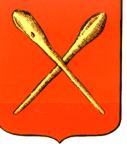 О внесении изменений в решение Собрания депутатов муниципального образования город Алексин от 21 апреля 2015 года №4(12).3 «Об утверждении правил благоустройства территории муниципального образования город Алексин»В соответствии с Федеральным законом от 06.10.2003 № 131-ФЗ «Об общих принципах организации местного самоуправления в Российской  Федерации»,  на основании Устава муниципального образования город Алексин Собрание депутатов муниципального  образования  город  Алексин РЕШИЛО:	1. Внести в решение Собрания депутатов муниципального образования город Алексин от 21 апреля 2015 года №4(12).3 «Об утверждении правил благоустройства территории муниципального образования город Алексин» следующие изменения:  1.1  в  статье 2 приложения к решению:   -  пункт 1 изложить в следующей редакции:«1) благоустройство территории - деятельность по реализации комплекса мероприятий, установленного Правилами благоустройства  муниципального образования город Алексин, направленная на обеспечение и повышение комфортности условий проживания граждан, по поддержанию и улучшению санитарного и эстетического состояния территории муниципального образования, по содержанию территорий населенных пунктов и расположенных на таких территориях объектов, в том числе территорий общего пользования, земельных участков, зданий, строений, сооружений, прилегающих территорий » ;  -  пункт 2 изложить в следующей редакции :«2) элементы благоустройства территории - декоративные, технические, планировочные, конструктивные устройства, элементы озеленения, различные виды оборудования и оформления, в том числе фасадов зданий, строений, сооружений, малые архитектурные формы, некапитальные нестационарные строения и сооружения, информационные щиты и указатели, применяемые как составные части благоустройства территории »;-  в пункте 22  абзац 5  изложить в    новой редакции:« крупногабаритные отходы (КГО) - твердые коммунальные отходы (мебель, бытовая техника, отходы от текущего ремонта жилых помещений и др.), размер которых не позволяет осуществить их складирование в контейнерах;»; -  пункт 22 дополнить абзацем 6 следующего содержания:«твердые коммунальные отходы (ТКО)- отходы, образующиеся в жилых помещениях в процессе потребления физическими лицами, а также товары, утратившие свои потребительские свойства в процессе их использования физическими лицами в жилых помещениях в целях удовлетворения личных и бытовых нужд. К твердым коммунальным отходам также относятся отходы, образующиеся в процессе деятельности юридических лиц, индивидуальных предпринимателей и подобные по составу отходам, образующимся в жилых помещениях в процессе потребления физическими лицами .»1.2    в статье  22  приложения к решению  - часть  1 изложить в следующей редакции:  «1. Некапитальными нестационарными обычно являются сооружения, выполненные из легких конструкций, не предусматривающих устройство заглубленных фундаментов и подземных сооружений - это объекты мелкорозничной торговли, попутного бытового обслуживания и питания, остановочные павильоны, наземные туалетные кабины, боксовые гаражи, другие объекты некапитального характера. Некапитальные нестационарные сооружения размещаются собственниками земельных участков, землепользователями, землевладельцами и арендаторами земельных участков независимо от форм собственности и иных прав на земельные участки по согласованию с администрацией муниципального образования город Алексин в порядке, установленном законодательством Российской Федерации, субъекта Российской Федерации, нормативными правовыми актами  Собрания депутатов муниципального образования город Алексин на земельных участках, выделяемых (определяемых) для этих целей в соответствии с Земельным кодексом Российской Федерации, в порядке, установленном Градостроительным кодексом Российской Федерации, другими федеральными законами и нормативными правовыми актами, муниципальными правовыми актами органов местного самоуправления города Алексин Внешний облик и отделочные материалы сооружений должны отвечать санитарно-гигиеническим требованиям, нормам противопожарной безопасности, архитектурно-художественным требованиям городского дизайна и освещения, характеру сложившейся на территории среды и условиям долговременной эксплуатации.»;- дополнить   частью  1.1. следующего содержания:          «1.1. Запрещается размещение некапитальных нестационарных сооружений без согласования с администрацией муниципального образования город Алексин в порядке, установленном законодательством Российской Федерации, субъекта Российской Федерации, нормативными правовыми актами Собрания депутатов муниципального образования город Алексин»;	1.3.  в статье 48 приложения к решению;	- часть 6 изложить в новой редакции :	«6. В летний период  в границах  собственной, прилегающей территории, либо закрепленной за юридическими лицами, индивидуальными предпринимателями и физическими лицами на основании соглашений территории (определяемой в  соответствии со статьей 3 Закона Тульской области от 12.07.2018 N 54-ЗТО "О вопросах, регулируемых правилами благоустройства территории муниципального образования, и порядке определения органами местного самоуправления границ прилегающих территорий"), силами владельцев должно быть обеспечено своевременное скашивание травяного покрова указанных территорий (высота травяного покрова не должна превышать ), в зимний период - очистка от снега и льда, проведение противогололедных мероприятий, скалывание льда и удаление снежно-ледяных образований.»;- части 11, 12, 13 изложить в новой редакции: «11. Требования в сфере обеспечения чистоты и порядка на территории муниципального образования город Алексин установлены федеральным законодательством и настоящими Правилами.12.  Требования в сфере обеспечения чистоты и порядка на территории муниципального образования город Алексин устанавливаются в отношении зданий, сооружений, земельных участков, нестационарных торговых объектов, мест (площадок) для сбора отходов производства и потребления, сетей инженерно-технического обеспечения, водных объектов, зеленых насаждений, а также иных объектов и территорий, определенных Законом Тульской области от 12.07.2018 N 54-ЗТО "О вопросах, регулируемых правилами благоустройства территории муниципального образования, и порядке определения органами местного самоуправления границ прилегающих территорий" а так же                                                                                                                                                                                                                                                                                                                                                                                                                                                                                                                                                                                                                                                                                                                                                                                                                                                                                                                                                                                                                                                                                                                                                                                                                                                                                                                                                                                                                                                                                                                                                                                                                                                                                                                                                                                                                                                                                                                                                                                                                                                                                                                                                                                                                                                                                                                                                                                                                                                                                                                                                                                                                                                                                                                                                                                                                                                                                                                                                                                                                                                                                                                                                                                                                                                                                                                                                                                                                                                                                                                                                                                                                                                                                                                                                                                                                                                                                                                                                                                                                                                                                                                                                                                                                                                                                                                                                                                                                                                                                                                                                                                                                                                                                                                                                                                                                                                                                                                                                                                    настоящими Правилами.13. Несоблюдение требований в сфере обеспечения чистоты и порядка на территории муниципального образования город Алексин, установленных настоящими Правилами запрещено и влечет административную ответственность в соответствии с Законом Тульской области от 09.06.2003 N 388-ЗТО «Об административных правонарушениях в Тульской области». 1.4   в статье 71 приложения к решению: - часть 1  изложить  в следующей редакции;«1.  Стационарные и нестационарные объекты торговли, общественного питания и бытового обслуживания (далее – объекты торговли), в том числе объекты развозной и разносной торговли, размещаются по согласованию с администрацией муниципального образования город Алексин и в порядке, установленном законодательством Российской Федерации, субъекта Российской Федерации, нормативными правовыми актами  Собрания депутатов муниципального образования город Алексин и осуществляют деятельность на территории муниципального образования город Алексин в порядке, установленном законодательством Российской Федерации, с соблюдением санитарных норм и правил, других нормативных правовых актов Российской Федерации, Тульской области, муниципальных правовых актов».-  абзац 2 части 5  изложить в следующей редакции:« -  размещать нестационарные торговые объекты без согласования с администрацией муниципального образования город Алексин в порядке, установленном законодательством Российской Федерации, субъекта Российской Федерации, нормативными правовыми актами Собрания депутатов муниципального образования город Алексин, организовывать и осуществлять развозную и разносную торговлю (оказывать услуги) с нарушением порядка, установленного законодательством Российской Федерации, санитарных норм и правил;»;1.5.  статью  73  исключить.   2. Контроль за исполнением решения возложить на постоянную комиссию по  собственности и муниципальному хозяйству Собрания депутатов муниципального образования город Алексин (Орлов Ж.Б.).   3. Решение опубликовать в газете «Алексинские вести» и разместить на официальном сайте муниципального образования город Алексин в сети Интернет.    4. Решение вступает в силу со дня официального опубликования.Главамуниципального образованиягород Алексин   				                               Э.И. ЭксаренкоТульская областьТульская областьМуниципальное образование город АлексинМуниципальное образование город АлексинСобрание депутатовСобрание депутатов                                                            РЕШЕНИЕ                                                                                           РЕШЕНИЕ                               от 26 января  2021 года           №1(17).3